CENTRAL ASSOCIATION OF AGRICULTURAL VALUERS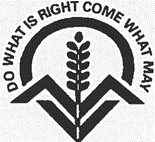 CAAV EXAMINATIONS 202111TH NOVEMBER 2021NATIONAL ORAL QUESTIONSEach Group is to choose TWO questions from the six and then ask those same two questions of all the candidates in that Group.Boundary Dispute and Property OwnershipSolar Farm Cable ConsentCommercial Lettings and Net ZeroManaging Farmland around a HouseControlling Sold LandGrazing ArrangementsQuestion 1 - Boundary Dispute and Property OwnershipYou have been asked by a client to try and resolve a boundary dispute with his neighbour on a joint instruction basis. The dispute relates to the fence between a garden and an adjacent field.  The relationship between the parties is reasonably amicable at present. a)	Give brief details of 5 documents that may assist you in resolving the dispute.(2½ marks)	Answer	Title Register and Title Plan of both properties – the Registers may refer to 	other 	relevant documents.  The plans will only show the general position of 	boundaries based on Ordnance Survey maps	Pre-registration Title Deeds of both properties – if not destroyedConveyance Deed/Contract, Transfer and Plans of both properties – plans not always accuratePublished Maps/Ordnance Survey Maps – not a definitive map of the properties’ boundaries therefore use with care 	Local Searches	Sales Particulars – may have had a plan attached	Drawings and plans accompanying planning applications	Photographs – aerial, terrestrial, family, archived	Sellers Property Information Forms	Witness Statementsb)	Provide examples of the alternative methods of solving a boundary dispute?(2 of the below for ½ mark)	Answer	(There is no regulatory authority to settle boundary disputes)	Negotiation and amicable resolution	Early Neutral Evaluation – will not settle the dispute but allows the parties to 	make the next decision and gives advice on the best way forward	Expert Determination / RICS Neighbour Dispute Service	Mediation	Adjudication – little usedLegal Action – England - 	Land Registration Division of the First Tier Tribunal (Property ChamberCounty CourtHigh Courtc)	Your client has asked you to establish who owns an abandoned cottage in the village where he farms which he would like to buy.  It is not registered.	Outline four actions you might take to establish the ownership. 	(2 marks)	Answer	Check adjoining registered properties for any references to documents which 	may refer or link to the unregistered property	Search County or Local Authority records including County archives and library	Check historic planning applications	Check the local electoral register	Ask neighbours and adjoining property owners	Ask local residents	Ask in local shops, pubs, post office				  Question 2 - Solar Farm Cable ConsentA neighbour with a solar farm project has approached your client for consent for an underground power export cable across his land.  The solar developer has a connection offer from the District Network Operator and is intending to submit a planning application shortly.On what agreement might that cable be laid?					1 markTypically, an easement (servitude in Scotland).Pre-cursor would usually be an option for an easement.  					Alternatives could include:a licence/wayleave – too insecure for the project and its financing?a lease – why should your client agree this?How might you approach the valuation of payment for that agreement?	1½ marksHow essential is the route for the project to work?Does your client have a ransom position (Stokes v Cambridge, etc)? or are there other options?Value if this gives a grid connection (point of connection)Length of route over the land and whether other third-party landowners are requiredImpact on your client and his plansGive indicative figures for the payment						If this land gave access to point of connection to the grid			½ markIf this was simply for the power cable 					½ markGrid connection - £100,000 possible plus payment per metre run?Cable in trench - £25-75/m run?  Some may answer in terms of 50% of the vacant value of the working width.  Much will depend on circumstances.What is the position if your client’s land is let on a continuing agricultural tenancy?For access for surveys							½ markFor granting the agreement							1 markAccess for SurveysWhat powers in the tenancy agreement (rights reserved)?The effect of Windsor-Clive v Rees regarding intrusive investigations/surveys.Granting the Agreement Does the tenancy agreement reserve the power to grant easements/servitudesIf not, tenant has to be party to the agreementConsider effect on tenant and co-ordination of timings Compensation for disruption and loss?Question 3 - Commercial Lettings and Net ZeroYou act for the landlord of farm buildings converted to and let as offices.  A key tenant has approached you about ensuing that its office is net zero.What do you understand “net zero” to mean in this context?			½ markThat any greenhouse gas emissions (here likely to be carbon dioxide rather than nitrogen dioxide or methane) from the property and its use are offset to give a net zero balance.[While the object here is to consider the building(s) provided by the client and so primarily about fuel and energy use, there are, strictly, differences between being carbon neutral and net zero and then a variety or more detailed definitions:Carbon neutral – mitigating emissions regardless of the level of reductions, so often using offsets Net zero – more challenging in reducing emissions as required by targets and then removing carbon for residual emissionsThese are then assessed across three scopes:Scope 1 – owned and controlled sourcesScope 2 – purchased energyScope 3 – indirect emissions upstream and downstream as from suppliers or business travel.]Give 5 ways in which that might be achieved in the case of a group of farm buildings converted to offices?	2½ marksReducing emissions and offsetting remaining ones by means such asUsing renewable energy as the power supplyOn the estate or from third parties?Solar panels on the buildingsReviewing fixed equipment such as boilers and any building management systemsGround source/air source heat pumps/estate heating system?Insulation of spaces, pipes, etcReviewing buildings for energy lossDownstream supply chain including waste and recycling, landscape management, waste treatment, site electricity, lightingOffsetting remaining emissions By the tenant’s own business activity and use of the property withLED lighting (but might require fittings)Electric vehicles (but might require on-site charging points)Downstream supply chainHow would you advise your client?							2 marksImproved energy performance is being made essential for lettings.  Borrowing by landlord or tenant might need to show energy performance – supply chains might demand it.Your client has the choice of meeting standards or moving ahead of them but under his controlThat brings a cost but could ensure continued lettings to good tenants, protecting (possibly enhancing) rental income (value and limiting voids) Is this all to be funded by the landlord or provided by third parties?  Consent for tenant’s improvements to be on net zero terms?  Extend the lease to assist tenant’s investment?Who will have the benefit of the offsetting – the landlord or the tenant?  Each may want to have some (form different sources) as each may have to show their own performance.  Your client might want to do this within his property.  Question 4 - Managing Farmland around a HouseYour client owns the 30 acres of farmland around his house, which were purchased together in 2014.  It has been run under a contracting agreement but this is now due for review and your client, wanting to retain the land, is seeking advice on the options.   The contractor is willing to continue but, in the light of uncertainty about farm economics, proposes that his return needs to be better protected at the cost of your client.  What are the pros and cons of renewing the contract from financial, tax and practical perspectives?		2½ marksIf the contract farming done properly, your client is the farmer of the land with the business status and responsibilities that brings and retains (some) control of the use of the land around the house.His income is trading income (subject to the hobby farming exclusion).He should have a business on the land qualifying for Business Property Relief from Inheritance Tax on market value (as well as the land anyway qualifying for APR) and the business reliefs for Capital Gains Tax.  All potentially important if there is some development value.  However, it is relatively small area of land for the overhead effort and cost of a properly run contract farming agreement.  Your client has obligations for the paperwork from VAT to BPS. The small area is likely to mean that the land is really being run within the contractor’s own larger operation, making it easy for good practice to slip over time and for convenience into a letting.The probable facts would mean that the day-to-day farming is not being done from the house which would then not be a farmhouse for APR while the 30 acres would anyway make it unlikely to be of a character appropriate. What would be the pros and cons of letting the land on a tenancy instead, again from financial, tax and practical perspectives?					1½ marksThis would give the secure income of the rent with the tenant taking the business risk.It would relieve the client of the responsibility of being the farmer. It might recognise the probable reality of the business relationship with the “contractor” and so be cheaper and more practical way of operating it.  The contractor (were he to become the tenant) might anyway prefer this.With 7 years ownership now achieved, the land would anyway qualify for APR on its agricultural value, even though the house would probably not qualify for APR either way.  That could expose any excess of market value for hope value or other reason to IHT.As the land would now be held by the tenant, the owner would, subject to the terms of the agreement have lost immediate control of how it is used. What other uses might your client consider?  With what practical implications?	1 markMoving to a grazing let?  Perhaps not grass now, so establishing it.  Are there graziers?  Is there water?  How good is the fencing?Woodland planting – Long term land use changeEntry into an environmental agreement – say for habitat creation – whether under a government scheme or a private agreement as for biodiversity gain.  Is there a phosphate or other offsetting option?   Will this need management?Other uses from pony lettings to development, renewable energy, etc. Question 5 - Controlling Sold LandYour client owns the 30 acres of farmland around his house.  He is now planning to terminate the contracting agreement under which the land has been farmed and sell the land.  Remaining in the house, he is however concerned to retain at least strategic control over how the land is used.How might he limit the uses of land by its new owner?    			½ markSelling the land subject to a restrictive covenant (real burden in Scotland) which prevents the new owner (and any successor) from making specified changes, such as non-agricultural development.If he is only concerned not to lose out on future development value in the land what else might he do?										½ markImpose an overage or clawback clause, requiring the payment of a percentage of the uplift in value achieved within a specified period of time.  A high percentage might deter development; a low one might not give enough value.What is required for a restrictive covenant (Scotland - real burden) to be enforceable?½ markIt must impose a condition that benefits other land (so usually, as here, neighbouring land) – not another person.  If no other land benefits, the covenant is unenforceable.What action can be taken where a restrictive covenant (real burden) is breached?1½ marksThe owner seeking to enforce a covenant that is being breached can:Take legal action to stop any breachRequire that the breach be remediedDemand compensation for the breachIt will also be an issue for any sale proposed by the person bound. How can a restrictive covenant (real burden) be altered or lifted and on what grounds?2 marksThe parties can agree to do this, usually for a price paid to the beneficiary of the covenant.Failing agreement, the party seeking change can apply to a Tribunal:England and Wales – to modify or discharge the covenant by the Lands Chamber of the Upper Tribunal under s.84 of the Law of Property Act 1925. Northern Ireland – by the Northern Ireland Lands Tribunal under Article 5 of the Property (Northern Ireland) Order 1978 Scotland – by the Lands Tribunal for Scotland under s.90 of the Title Conditions (Scotland) Act 2003The Tribunal can alter or lift the covenant if it finds it:Is obsolete because of changed circumstancesWill not affect the beneficiaryIt might also be lifted by sustained breach if the owner of the benefited property does not object to a breach of the burden or no one has an interest in enforcing the burden and enough years have passed.Question 6 - Grazing ArrangementsYour client, not a farmer, has now inherited the 30 acres of pasture around his house from his uncle who was a dairy farmer, the rest of whose land has been sold.  He has now consulted you about arrangements for offering the land for grazing.What are his options?								1 markAny two ofGrazing licence – in England, Wales and Northern IrelandGrazing tenancy (FBT in England and Wales; SLDT in Scotland)Profit a Prendre/Profit of PasturageConacre – Northern IrelandOutside Scotland - What is the difference between a tenancy and a licence?	1 markA tenancy gives the tenant exclusive possession of the land with the powers of the tenant only limited by the terms of the agreementA licence is a permission to do something (and only that) when it would otherwise be trespass.  It gives no rights beyond what is permitted and does not grant exclusive possession.Scotland – What is the difference between an SLDT and a tenancy for grazing and mowing? 1 markThe tenancy for grazing or mowing only must be for less than a year with a clean break before another one has effect.  It is only for those uses. An SLDT can be for any agricultural use and for any term up to five years, giving the tenant more full control over the land. What are the key points for a grazing licence (Scotland – grazing tenancy) for the owner to be seen as a farmer in order to be eligible for capital tax reliefs and area payments?   Include reference to legal cases.3 marksThe owner has to have and exercise the powers of positive husbandry over the land, producing the crop of grass that the grazier’s animals graze.  Just maintaining the boundaries is property maintenance (as with a let cottage) not agricultural husbandry.That means that it is the owner who is responsible for fertilising, liming, spraying and, as necessary, reseeding the pasture.   The grazier is simply given a permission to graze and should be given no power to do any husbandry of the pasture – cultivation would be husbandry and demonstrate the control expected of a tenant.That must be the way that it and the parties work in practice, not just in the written agreement.That is the structure of the CAAV model grazing licence (grazing tenancy in Scotland) asserting the owner’s status as a farmer for tax and Basic Payments.The IHT case, Charnley, saw the farmer found to be managing the pasture to the extent that:His house qualified as farmhouse for APR because he was doing the day-to-day farming of the land from it (the test failed in McKenna/Arnander) – and it was of a character appropriate to the landHe qualified for BPR on the land and machineryAs the grazier said, he “farmed the land using my animals”.By contrast, the IHT case McCall (also MacLean) found that all management of the grass was by the graziers who fertilised etc with the owner’s work limited to some property functions for drains, hedges and gates.  BPR was not available.The CGT case, Allen, found the owner to have done enough management of the pasture to be the farmer selling his grass the grazier and so have business reliefs on the sale of the land.  Evelyn was a case where that was not shown for potential development land.Those criteria tested in tax cases have fitted well with the need to have the “land at your disposal” for the CAP’s Single and Basic Payment Schemes, requiring the power to cross comply (as determined by the ECJ in Landkreis Bad Dürkheim)  so allowing owner occupier and tenant farmers to claim but excluding landlords, contractors and licensees.